Информация об исполнении плана по противодействию коррупции за 2022 год в МКОУ «Большесудаченская СОШ»                     Директор                                                О.В. Белоусова                                                   № п/пМероприятияСроки проведенияОтветствен-ныйОтметка о выполнении1.Использование прямых телефонных линий с директором МКОУ «Большесудаченская СОШ»  в целях выявления фактов вымогательства, взяточничества и других проявлений коррупции, а также для более активного привлечения общественности к борьбе с данными правонарушениями.ПостоянноДиректор школы выполнено2.Организация личного приема граждан директором школыПостоянноДиректор школы выполнено3Соблюдение единой системы муниципальной оценки качества образования с использованием процедур:- организация и проведение итоговой аттестации  для 9 и 11 классов;- аттестация педагогов школы;- мониторинговые исследования в сфере образования;- статистические наблюдения;- самоанализ деятельности МКОУ «Лемешкинская СОШ»;-  информирование отдела образования, опеки и попечительства, физической культуры и спорта Администрации Руднянского муниципального района  Волгоградской области  о качестве образования в школе;- соблюдение единой системы критериев оценки качества образования (результаты, процессы, условия)- развитие института общественного наблюдения;- организация информирования участников ОГЭ, ЕГЭ и их родителей (законных представителей);- определение ответственности должностных лиц, привлекаемых к подготовке и проведению ОГЭ, ЕГЭ за неисполнение, ненадлежащее выполнение обязанностей и злоупотребление служебным положением;- обеспечение ознакомления участников  ЕГЭ с полученными ими результатами;- участие работников школы в составе конфликтных комиссий.май- июньИ.о.зам. директора про УВР Выполнено, ознакомление родителей с информацией в сфере ОГЭ и ЕГЭ закреплено подписями в журнале и листах ознакомления4.Организация систематического контроля за получением, учетом, хранением, заполнением  и порядком выдачи документов государственного образца об основном общем образовании и о среднем (полном) общем образовании. Определение ответственности должностных лиц.ПостоянноДиректор школы выполнено5.Усиление контроля за осуществлением набора в первый класс.ПостоянноДиректор школы Выполнено с 1.02.226.Постоянное информирование граждан об их правах на получение образованияПостоянноДиректор школы На сайте Большесудаченской СОШ, в Системе ГИС «Образование», через чаты7.Усиление контроля за недопущением фактов неправомерного взимания денежных средств с родителей (законных представителей) .ПостоянноДиректор школы выполнено8.Организация систематического контроля за выполнением законодательства о противодействии коррупции в школе при организации работы по вопросам охраны трудаПостоянноДиректор школы выполнено9.Обеспечение соблюдений правил приема, перевода и отчисления обучающихся из МКОУ «Большесудаченская СОШ» ПостоянноДиректор школы выполненоОбеспечение открытости деятельности образовательного учрежденияОбеспечение открытости деятельности образовательного учрежденияОбеспечение открытости деятельности образовательного учрежденияОбеспечение открытости деятельности образовательного учрежденияОбеспечение открытости деятельности образовательного учреждения1. Ознакомление родителей с условиями поступления в школу и обучения в ней. январь  - февральДиректор школы, и.о зам. директора по УВР Выполнено, информация на сайте школы, проведены родительские собрания для первоклассников2.Модернизация нормативно-правовой базы деятельности  школы, в том числе в целях совершенствования единых требований к обучающимся, законным представителям и работникам школы.январь- мартДиректор школы, и.о. зам. директора по УВР выполнено3.Своевременное информирование посредством размещения информации на сайте школы о проводимых мероприятиях и других важных событиях в жизни школы.ПостоянноДиректор школы, и.о.зам. директора по ВР Выполнено  и в Сетевом городе4Усиление персональной ответственности работников школы за неправомерное принятие решения в рамках своих полномочий.ПостоянноДиректор школыВыполнено5Привлечение к дисциплинарной ответственности работников школы, не принимающих должных мер по обеспечению исполнения антикоррупционного законодательства.По фактуДиректор школыНе выявленоИнформационная работа с учащимисяИнформационная работа с учащимисяИнформационная работа с учащимисяИнформационная работа с учащимисяИнформационная работа с учащимися1.Изучение проблемы коррупции в государстве в рамках тем учебной программы на уроках обществознания.В течение годаУчитель обществознания Выполнено, 50% учащихся выбирают обществознание для сдачи ОГЭ и ЕГЭ2.Ознакомление обучающихся со статьями УК РФ о наказании за коррупционную деятельностьмарт –апрельУчитель обществознания, классные руководителивыполнено3.Конкурсная творческая работа (сочинение, эссе) среди обучающихся 7-11 классов  на  темы:                                                                                    «Если бы я стал президентом»                                                                                          «Легко ли всегда быть честным?»ноябрьУчителя русского языка,  классные руководители выполнено4.Проведение тематических классных часов в 7-11 классах, посвященных вопросам коррупции в государстве. январь -декабрьКлассные руководи-тели.выполнено5.Конкурс среди учащихся на лучший плакат, листовку, рисунок  антикоррупционной направленностиУчастие в областном конкурсе плакатов по антикоррупционному поведениюдекабрьУчитель ИЗО , классные руководителивыполнено6. Организация и проведение к Международному дню борьбы с коррупцией (9 декабря), различных мероприятий:обновление стенда  в Школе;проведение классных часов и родительских собраний на тему «Защита законных интересов несовершеннолетних от угроз, связанных с коррупцией».декабрьЗам. директора по ВР, классные руководителивыполненоНе выполненоРабота с педагогамиРабота с педагогамиРабота с педагогамиРабота с педагогамиРабота с педагогами1.Корректировка планов мероприятий по формированию антикоррупционного мировоззрения обучающихся.январьКл. руководителивыполнено2.Размещение на сайте школы правовых актов антикоррупционного содержанияПостоянноАдминистратор точки доступа к сети Интернетвыполнено3.Заседание ШМО классных руководителей «Работа классного руководителя по формированию антикоррупционного мировоззрения обучающихся»октябрьИ.о. зам.директора по ВРвыполнено4.Встречи педагогического коллектива с представителями правоохранительных органовмартИ.о. зам.директора по ВРВыполнено 10.11.22Работа с родителямиРабота с родителямиРабота с родителямиРабота с родителямиРабота с родителями1.Встреча родительской общественности с представителями правоохранительных органовсентябрь-октябрьДиректор школыВыполнено2.Родительские собрания по темам формирования антикоррупционного мировоззрения учащихсяв течение годакл. руководителиВыполнено3.Привлечение родительской общественности для участия в работе  жюри  школьных конкурсов.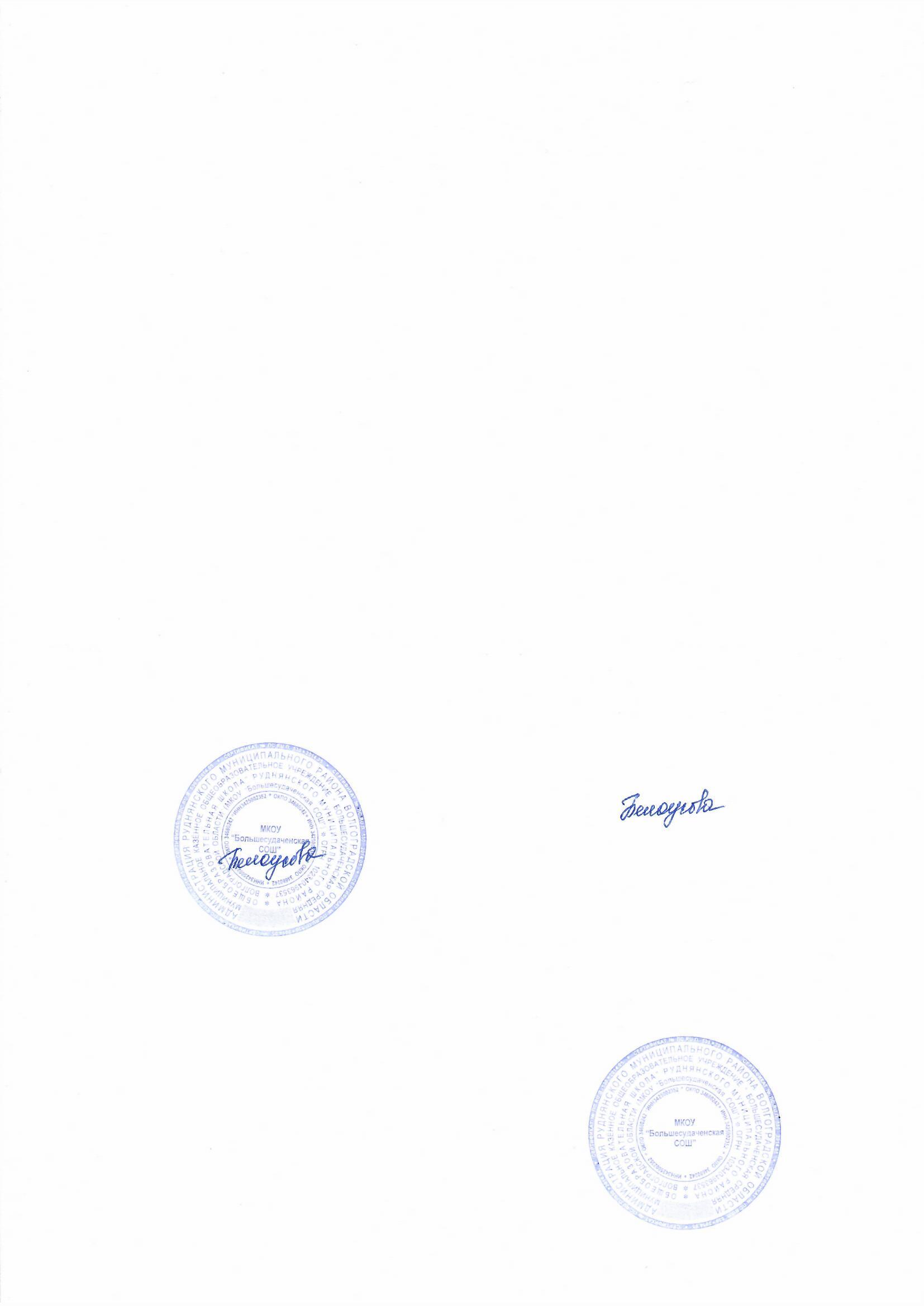 в течение годаУправляющий советВыполнено